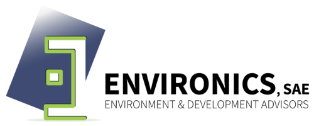 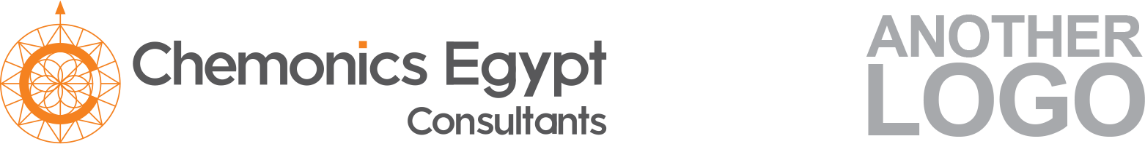 Solution Card 1: Upgrade Mini bars to higher efficiency modelsSolution Card 1: Upgrade Mini bars to higher efficiency modelsOverviewOverviewHotelActionUpgrade minibars in guest rooms with higher efficiency modelsAssumptionsAssumptionsExchange rate15.65 EGP/USDMaximum energy consumption of minibar300 kWh/yearBest case IEE for Class C minibar70%Worst case IEE for Class A mini bar60%Annual energy savings30 kWhConstraintsConstraintsCost of energy7.348 cents/kWhEconomic Features Economic Features CAPEXEGP 500OPEXLowNet annual SavingsEGP 30Payback period-Lifetime10 yearsAnnual CO2 reduction0.014 tCO2/yearReduction in energy consumptionSimple payback period (years)10%Infeasible15%Infeasible20%7.825%6.230%5